Junior Leadership Team 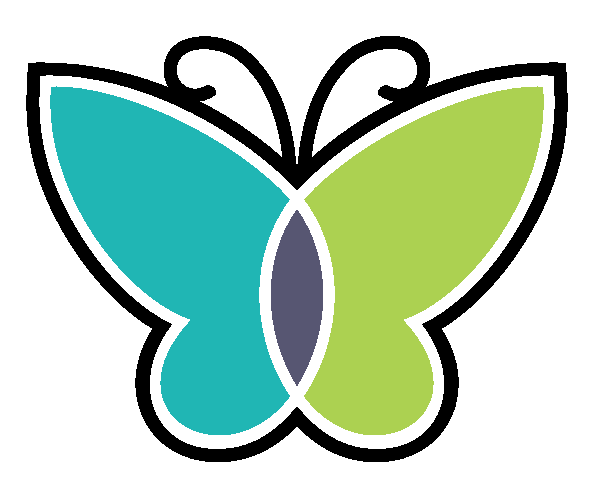      EYFSReport to: Miss SlackActionWhen do I need to do it by?ImpactSource resources for the outdoor area – as directed by EYFS staff. Term 5Carry out phonics support with a small group of children to develop reading and writing in  EYFS.Every 2 weeksAttend EYFS parents morning, to interview parents to gather feedback.Thursday 11th April Carry out pupil interviews in reference to marking scheme to ensure children can talk about their work and their next steps.Term 6Carry out a meeting with Miss Slack to discuss the changes to the outdoor environment and discuss how this has impacted on learning. Term 6Question link governor/Chair about how they know that new initiatives are having a positive impact on the quality of teaching and learning and where their evidence for this is. (Mrs Lupton will provide these).Term 6